Programa de examen 2023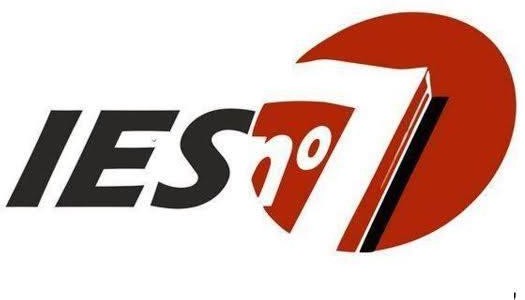 Profesorado de Educación Inicial. Plan de estudio 529/09. Unidad Curricular: ALFABETIZACIÓN INICIALUbicación en el Diseño Curricular: Tercer Año - Segundo cuatrimestre. Carga semanal: 4 hs. cátedra – Régimen de cursado: cuatrimestral Profesora titular: Claudia Menna.Profesora reemplazante:  Verónica Estela Bargas Ciclo lectivo: 2023Contenidos:Alfabetización. Instancias y etapas de desarrollo.Alfabetización emergente. Alfabetización temprana.Alfabetización Inicial.Los métodos analíticos. Los métodos sintéticos: análisis críticos.Los enfoques psico sociolingüísticos y sus derivaciones: bases epistemológicas.Fracaso escolar, fracaso del aprendizaje en relación a la alfabetización.Políticas alfabetizadoras.El papel de la literatura en la alfabetización en el Jardín Maternal y el Jardín de Infantes.Aporte de las TIC a la alfabetización inicial: influencia de las TIC en las prácticas de lectura y escritura.Criterio de selección y jerarquización de contenidos para la Educación Inicial.Abordajes didácticos en el Jardín Maternal y en el Jardín de Infantes.Documentos Curriculares jurisdiccionales y nacionales para la Educación Inicial. Análisis y reflexión.BIBLIOGRAFÍA OBLIGATORIAFerreiro, Emilia. “La construcción de la escritura en el niño”. Lectura y vida.Braslavsky, Berta. “¿Qué se entiende por alfabetización?”. Lectura y vida.Nemirovsky, Mirian. “sobre la enseñanza del lenguaje escrito”.Pujato, Beatriz. “El ABC de la alfabetización”.PROCAP Alfabetización (apunte)Ferreiro, Emilia, ¿Por qué no enseñar a leer a partir de letras y sílabas?Ferreiro, Emilia. Proceso de alfabetización. La alfabetización en proceso. México, 1986. (clase en video youtube)Grunfeld, Diana y otros, Lectura y escritura, Bs. As, Novedades Educativas, 2007 - Capítulos:Reflexiones sobre el trabajo con el nombre propio. https://www.youtube.com/watch?v=pll_UTSU3Ow&feature=youtu.be&id_curso=59 9Didáctica de la lengua: Cuando enseñar es esencial. https://www.youtube.com/watch?v=fmmMvQAaZl8&feature=youtu.be&id_curso=59 9Kaufman, A. M. La lectoescritura y la escuela, Bs. As; Santillana, 1989. Cáp.1 Y 2. Ministerio de Educación, Santa Fe. Uso inclusivo del lenguaje.Teberosky, Ana. Los sistemas de escrituras.Recuperado de: https://campuseducativo.santafe.edu.ar/pensando-la-alfabetizacion-inicial-en-los-nuevos-formatos/https://drive.google.com/file/d/1jUbQZMof4xoCYYUxHiB3_osiK_PcGuu1/view?usp=drive_linkhttps://campuseducativo.santafe.edu.ar/blog/educacion-superior/https://www.educ.ar/recursos/150411/jugando-con-las-palabras-para-nivel-inicialhttps://micorazondetiza.com/categoria/proyectos/practicas-del-lenguaje